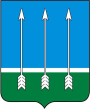      Администрация   закрытого административно - территориального образования  Озерный Тверской области П О С Т А Н О В Л Е Н И Е         В целях обеспечения мероприятий по выполнению работ по благоустройству, озеленению и уборке территории, созданию благополучной санитарно-эпидемиологической обстановки в соответствии с                          Правилами благоустройства территории городского округа ЗАТО Озерный Тверской области, утвержденными Решением Думы ЗАТО Озерный от 13.10.2017 года № 64,П О С Т А Н О В Л Я Ю:         1. Провести в период с 01 июля 2021 года  по 10 июля 2021 года летнюю декаду по благоустройству и  наведению санитарного порядка на территории ЗАТО Озерный Тверской области.        2. Объявить 10 июля 2021 года днем проведения общегородского субботника.        3. Утвердить состав комиссии по контролю за ходом проведения летней декады по благоустройству и наведению санитарного порядка на территории ЗАТО Озерный Тверской области (Приложение № 1).        4. Руководителям предприятий, организаций и учреждений всех форм собственности, а также собственникам и арендаторам  зданий и сооружений на территории ЗАТО Озерный Тверской области организовать и провести уборку закрепленных и прилегающих территорий с 01 июля по 10 июля   2021 года.        5. МБУ «Дорсервис ЗАТО Озерный» (Головин А.А.) обеспечить участников субботника транспортом для вывоза мусора.       6. Отделу по строительству и ЖКХ администрации ЗАТО Озерный (Федотова С.А.) разработать план проведения субботника.       7. Комиссии по контролю за ходом проведения летней декады по благоустройству и наведению санитарного порядка на территории ЗАТО Озерный Тверской области провести проверку закрепленных за предприятиями и учреждениями территорий.       8. Контроль за исполнением настоящего постановления возложить на заместителя Главы администрации ЗАТО Озерный по вопросам ЖКХ Васильева А.А.       9.  Настоящее постановление вступает в силу со дня его подписания.       10. Настоящее постановление опубликовать в газете «Дни Озерного» и разместить на официальном сайте муниципального образования ЗАТО Озерный в сети интернет (www.ozerny.ru).Глава ЗАТО Озерный                                                                          Н.А. ЯковлеваПроект постановления подготовлен -  отделом по строительству и ЖКХ администрации ЗАТО Озерный __________________Руководитель отдела по строительству и ЖКХ С.А. Федотова   Согласовано: Заместитель  главы администрации ЗАТО Озерный по вопросам ЖКХ, руководитель КУМИ                                                                       А.А. ВасильевРассылка:Дело - 1Отдел строительства и ЖКХ - 1МКУ «АТС ЗАТО Озерный»  -1МБУ «Дорсервис ЗАТО Озерный» - 1ООО  «УК Комсервис» -1Итого: 5 экз.                                                                              Приложение № 1                              к  постановлению  администрации                      ЗАТО Озерный от 16.06.2021 года № 188Состав комиссии по контролю за ходом проведения летней декады по благоустройству и наведению санитарного порядка на территории ЗАТО Озерный Тверской области(далее-Комиссия)Председатель  Комиссии - заместитель Главы администрации ЗАТО Озерный по вопросам ЖКХ  А.А. Васильев;члены Комиссии: - руководитель отдела строительства и  ЖКХ администрации ЗАТО Озерный»    С.А. Федотова; - директор МБУ «Дорсервис ЗАТО Озерный» А.А. Головин;- техник  ООО «УК Комсервис» О.И. Фурса (по согласованию).секретарь  Комиссии- старший инспектор отдела благоустройства и ЖКК МКУ «АТС ЗАТО Озерный» О.А. Дульнева;ПЛАНмероприятий по проведению летней декады по благоустройству и наведению порядка на территории ЗАТО Озерный Тверской области в 2021 году   16.06.2021ЗАТО Озерный№188О проведении летней декады и субботника по благоустройству и наведению санитарного порядка на территории ЗАТО Озерный Тверской области№п/пНаименование мероприятияСрок исполненияОтветственный за исполнение1.Составление план-заданий для руководителей потребительского рынка по благоустройству прилегающих к объектам территорий.до 29.06.2018 г.Руководитель отдела строительства и ЖКХ администрации ЗАТО Озерный» С.А. Федотова2.Подготовка и доведение до сведения руководителям предприятий информации по территориям и объемам уборки.до 29.06.2018 г.Руководитель отдела строительства и ЖКХ администрации ЗАТО Озерный» С.А. Федотова3.Уборка территорий закрепленных за предприятиями и учреждениями ЗАТО Озерный, а также прилегающих территорий. до11.07.18г.  Руководители предприятий и учреждений ЗАТО Озерный4.Ликвидация несанкционированных навалов мусора на территории ЗАТО Озерный, на прилегающих территориях.до 10.07.16г.Директор МБУ «Дорсервис ЗАТО Озерный» А.А. Головин5.Общегородской субботник10.07.2021 г.Заместитель Главы администрации ЗАТО Озерный по ЖКХ                 А.А. Васильев;6.Ремонт детских  площадок дворовых территориях и территориях общего пользованиядо 10.07.16г.Директор МУП ЗАТО Озерный                       «УК Комсервис»                    В.В. Мосиенко7.Покос травдо 29.06.2018 г.Руководитель отдела благоустройства и ЖКК МКУ «АТС ЗАТО Озерный» А.С.Житковский8.Комиссионная проверка результатов проведения месячника по благоустройству и наведению санитарного порядка на территории ЗАТО Озерный Тверской области 12.07.18г.-13.07.18 г.Комиссия